Открытый урокпо теме:«В царстве грибов»3 классУчитель: Глиба Л.Н.2013 гТема урока: «В царстве грибов»Класс: 3Тип урока:_открытие новых знанийПредмет: окружающий мирЦель урока: дать понятие о грибах, как  об отдельном царстве живой природы.Задачи урока:Образовательные:-познакомить со строением гриба, учить выделять группы съедобных и не съедобных грибов.Развивающие:-расширять кругозор, мышление, речь учащихся.-совершенствовать умение работать в парах, группах (коммуникативные учебные действия);-развивать умение искать и находить информацию, необходимую для решения проблемы( познавательные).Воспитательные:  -воспитывать бережное отношение к природе родного края.Предметные: дать представление о наиболее распространенных видах грибов, как о части окружающего мира, познакомить с их строением  и использование человеком.Метапредметные: развивать наблюдательностьформировать умение ориентироваться в своей системе знаний, отличать новое от уже известного с помощью учителя; формировать эстетическое восприятие обычных предметов окружающего мира.Прогнозируемые результаты:дети познакомятся с тем, какими бывают грибы и узнают;строение шляпочных грибов, будут уметь различать  съедобные и несъедобные грибы; познакомятся с необычными грибами.Формирование УУД:1. Личностные:проявлять интерес к изучаемому материалу;проявлять активность и умение прислушиваться к мнению одноклассников;развивать мышление учащихся.2. Регулятивные:осуществлять самоконтроль;3. Познавательные:а) общеучебные: учить ориентироваться в многообразии грибов;б) логические:анализировать, сравнивать грибы, находить общее и отличия во внешнем виде в) воспитательные:формирование бережного отношения к окружающей среде, любовь к родному краю, умение видеть красоту природы, восторгаться ею, защищать;4. Коммуникативные:умение высказать свою точку зрения;умение договариваться и приходить к общему решению (работа в группе, парах);соблюдать нормы и правила устного общения;Сценарий урока.Ι.  Организационный момент. Мотивация учебной деятельностиМы  начинаем урок окружающего мира.  И я хочу, чтобы каждый из Вас в конце урока мог сказать:«Сегодня я искал, творил,И знанье новое открыл.И то, что мне пришлось узнать,Могу теперь всем рассказать»- Давайте вспомним, что нужно для успешной работы?ΙΙ. Актуализация знаний.«Звуки леса» -слушание- Где мы можем услышать эти звуки? Слайд 1- Вспомните, какая бывает природа? (Живая и неживая) - Что относится к неживой природе? - Что относится к живой природе? - Назовите царства живой природы. (Царства животных, растений, грибов и бактерий) - Назовите признаки жизни. (Питание, движение, дыхание, рост, развитие, размножение и смерть)- Мы с вами познакомились с двумя царствами живой природы. Какими? (С царством растений и царством животных)ΙΙΙ. Постановка учебной задачи.- Отгадайте загадку.Под сосною у дорожкиКто стоит среди травы?Ножка есть, но нет сапожка,Шляпка есть  - нет головы. (Гриб) Слайд  2- Кто догадался, о чем пойдет речь на уроке? (О грибах)- К какому царству мы отнесем грибы?- Тема нашего урока «В царстве грибов».Слайд 3-  Как вы думаете, на какие вопросы мы ответим сегодня на уроке? (Мы ответим на вопросы, чем удивительны грибы, из каких частей они состоят, на какие группы делятся и как их надо собирать).Ιv. «Открытие» учащимися нового.-  Как вы думаете, грибы это живая или неживая природа? (доказательство)-А к какому миру живой природы можно отнести грибы?  Ваша задача – доказать истинность или ложность высказывания, используя уже имеющиеся у вас знания. Гриб-это растение.. Слайд 4В процессе обсуждения учащиеся приходят к выводу, что грибы нужно отнести к растениям, т. к. они растут на земле.В данной ситуации возможно возникновение следующих вопросов:-Какие части растений вам известны? -Что можно сказать о грибах? - В таком случае можно ли с уверенностью отнести грибы к миру растений? (Нет)Гриб-это животное… Слайд 5А к миру животных?  (Рассуждение) -Так что же это такое - грибы? - Совершенно верно.  Грибы - это особое царство живой природы, которое не относится ни к миру растений, ни к миру животных. (Сведения о появлении грибов на земле.)- Как называется наука о грибах?- Правильно, эта наука называется МИКОЛОГИЯ. (На доске)			Физминутка (муз.)- Как назвать то, что я держу в руках?(муляж гриба)- Вы в этом уверены? Составление на доске модели гриба, делают соответствующие надписи.- А что такое плодовое тело? (рассуждение, доказательство) Слайд 6-  В шляпке созревают грибные споры, которые разносятся ветром, попадают на землю и прорастают, образуя новые грибы. По ножке же к шляпке продвигаются питательные вещества, которые гриб берет из почвы. А вместе ножка и шляпка, то есть надземная часть, имеют название "плодовое тело".Шляпка и ножка – это ПЛОДОВОЕ ТЕЛО гриба.Сам гриб скрыт под землёй. ГРИБНИЦА и есть сам гриб!- Ребята, наверное, шляпка самая главная часть гриба? (Рассуждение)- Обоснуете свой ответ?-Проверим наши предположения. (стр. 112 ,текст)Грибы еще называют лесными витаминами. В них есть глюкоза, фосфор, кальций, железо, белок- вещества, необходимые организму человека. Грибы по калорийности не уступают мясу и хлебу. Свежие белые грибы полезнее лука, моркови, капусты, а сушеные  грибы почти в 2 раза сытнее: яиц, вареной колбасы. Бульон из сухих белых грибов в 7 раз калорийнее мясного бульона. Килограмм сушеных белых грибов – это 3 килограмма рыбы, или  картофеля. Самые питательные - это белые грибы, рыжики, опята, подосиновики (картинка). Шляпка у гриба ценней, чем ножка.- Что вы можете сказать по этому рисунку? Слайд 8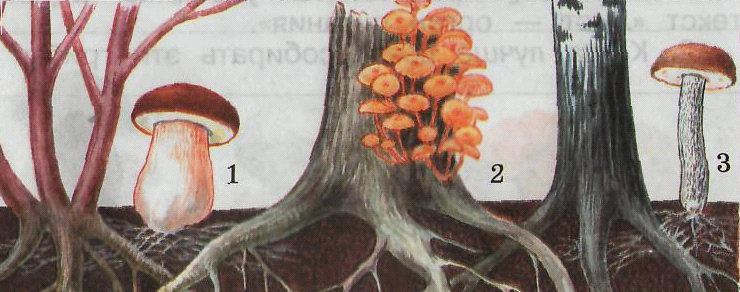 -Проверим наши предположения по учебнику. (стр.113)      Многие грибы очень «дружат» с определёнными деревьями и кустарниками и обычно селятся под ними. Так, белый гриб мы чаще находим в ельниках, сосновых борах, в дубовых и берёзовых лесах. Рыжики – под соснами и елями. Подосиновики - .... Подберёзовики -… Такая «дружба» выгодна и грибу, и дереву. Грибница гриба оплетает корни деревьев и получает от них готовый сахар. Гриб же дает дереву питательные вещества, которые он берёт из почвы.- На какие группы делятся все грибы?Работа в парах. (карточки) Подчеркнуть съедобные грибы.Проверка по образцу. Презентация.- Вы так много уже знаете о грибах, что пора нам идти в лес за грибами, но для этого надо вспомнить правила сбора грибов. Слайд 9Памятка грибнику.Если сомневаетесь в съедобности гриба – лучше такой гриб не брать. Старые плодовые тела не брать, могут быть ядовитыми. Нельзя собирать возле дороги. Срезать ножом. Постоянно пополняй знания о  грибах – тогда сомнений будет меньше. - Как вы думаете, есть грибы, которые находятся в опасности, надо ли их  охранять?(Организация  поиска информации.)v. Включение нового знания в систему. -Много узнали на уроке? Можете уже использовать свои знания?Ребус. (Маслята, опята, лисички.)Разбить грибы на две группы. Дать группам названия. (Трубчатые, пластинчатые.)Подписать на схеме части гриба. (Грибница, пенек, шляпка.)Заполнить таблицу «Съедобные и несъедобные грибы».V Ι . Контроль усвоения.- Какое значение имеют грибы в природе?Проверка предположения стр. 113V Ι Ι.  Итог урока.-О чем узнали на уроке?- Где можно использовать эти знания?Кого заинтересовала тема грибов, тот может продолжить исследование самостоятельно.-Как вы считаете, все ли грибы нужны природе? (Да, в природе нет ничего лишнего.)-Бережно относитесь к  грибам, не срывайте их понапрасну, а только тогда, когда вам это действительно нужно.V Ι Ι Ι. Рефлексия. Оцените свою работу и определите своё место на пьедестале успеха.Ιx. Домашнее задание.Прочитать в учебнике статью «В царстве грибов» Выполнить задание 4 в рабочей тетради (С.55),  или создать памятку «Как надо собирать грибы» (на выбор), или сделать книжку -раскладушку «Ядовитые и съедобные грибы нашего края»